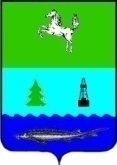 АДМИНИСТРАЦИЯ ЗАВОДСКОГО СЕЛЬСКОГО ПОСЕЛЕНИЯПАРАБЕЛЬСКОГО РАЙОНАТОМСКОЙ ОБЛАСТИПОСТАНОВЛЕНИЕ28.04.2023                                                                                                                            	     №55О внесении изменений в Постановление Администрации Заводского сельского поселения от 13.04.2023 г. № 50 «О подготовке и проведении празднования 78-й годовщины Победы в Великой Отечественной войне 1941 - 1945 годов»В целях приведения в соответствие, ПОСТАНОВЛЯЮ:Исключить пункт № 7 из Приложения № 1. Постановление вступает в силу со дня подписания.Контроль за исполнением настоящего постановления оставляю за собой.  Глава поселения                                                                                            С.А. ТрифановаМорозова Г.Н.8(38252) 3 91 09zavodskoe@tomsk.gov.ruРассылка:Администрация   - 3 МБОУ «Заводская СШ»   - 1  МБОУ «Нельмачевская ОШ» - 1	    Антова А.С. – 1Обухова Н.Н. - 1Янсон Е.М. - 1Председатели Совета ветеранов - 4